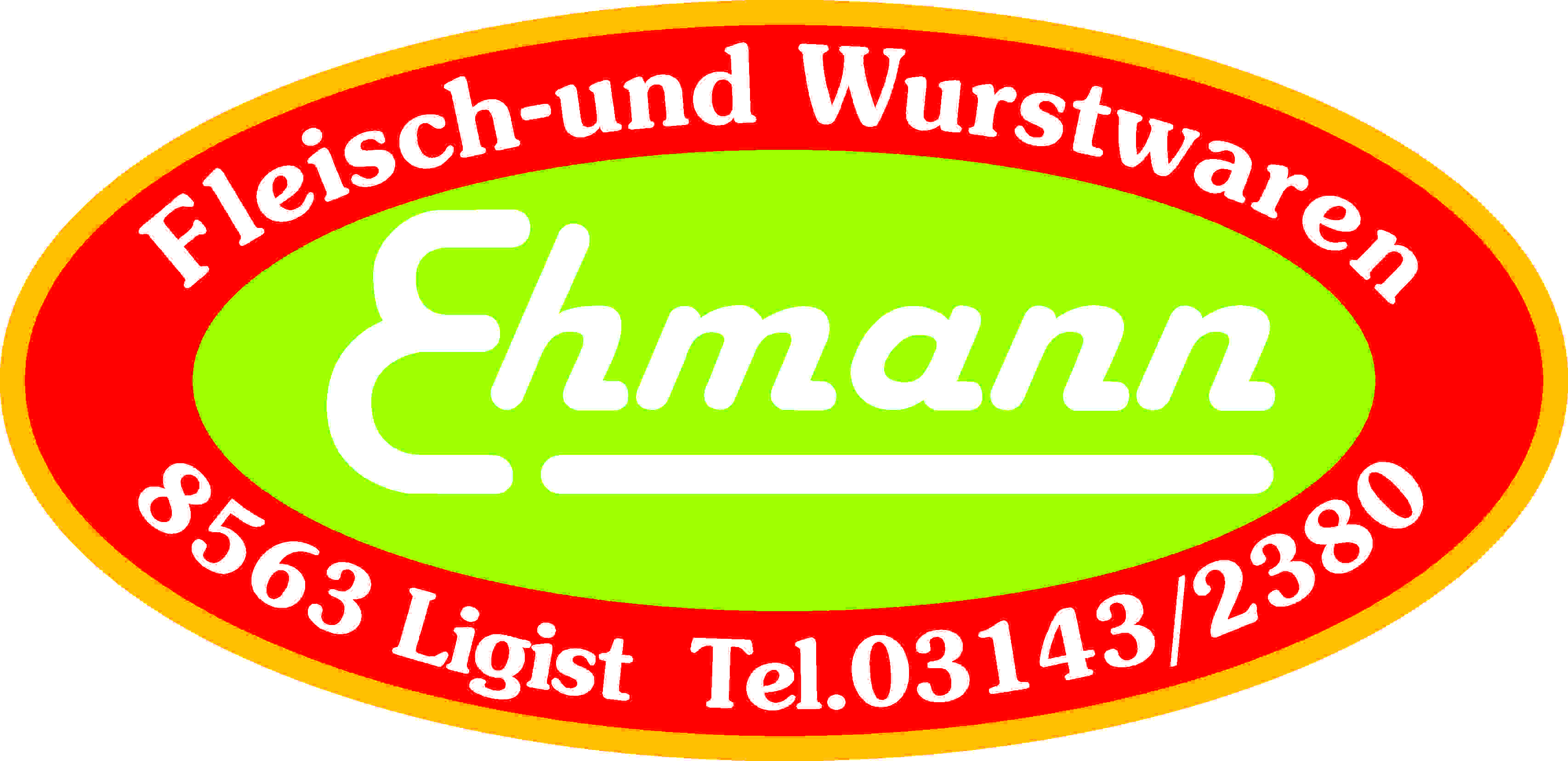 Produktspezifikation:Pizzablock:Beschreibung:		Magere Schweinefleischteile vom Schlögel werden aromatisch gepökelt, in Steril Därme gefüllt, in Formen gepresst und gekocht.Mit erhöhtem Wasser : Eiweiß WertEinheiten:		1 Block ca. 4000 g loseZutaten:		Schweinefleisch 58 %, Trinkwasser 32 %, 			Kochsalz, Sojaisolat, Verdickungsmittel: E 407a, Stabilisatoren: E 450,E 451, Dextrose, Antioxidationsmittel: E 301, Gewürzextrakte, Konservierungsstoff : E250			gekochtAllergene:		enthält SojaisolatMikrobiologische	Die mikrobiologischen Eigenschaften werden gemäß denEigenschaften:		Bestimmungen des LMSVG BGBL II 2006/95 iVm VO(EG)			2073/2005 und des dazu ergangenen Erlasses BMGF – 74310/0007-			IV/B/7/2006 vom 08.03.2006 erfüllt.Art. Nr.:		1510Verpackung:		loseLagertemperatur:	gekühlt lagern bei +2 bis +6 °CMindesthaltbarkeit:	50 Tage